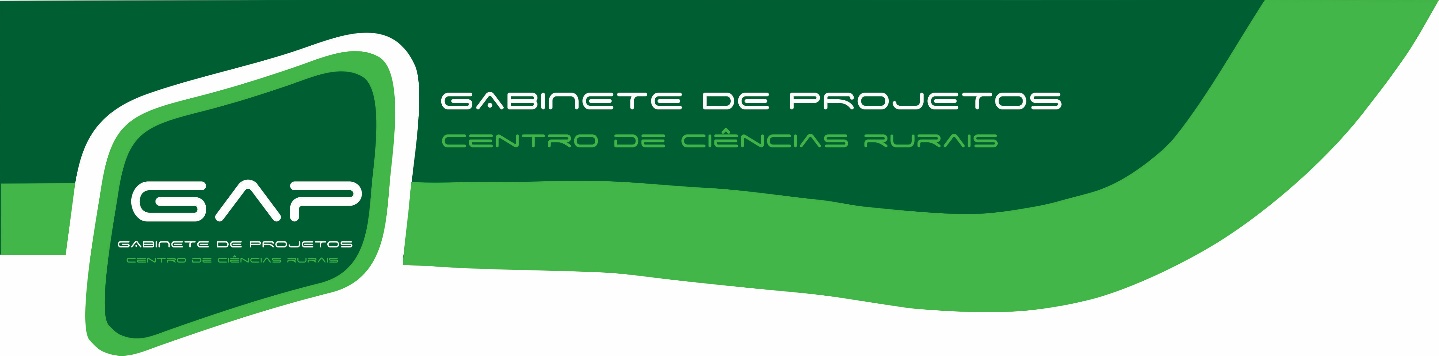 Solicitação de recursos para participação de acadêmicos em eventos (2018)Informações sobre o Evento:Informações do Acadêmico:1 O trabalho a ser apresentado deverá ter vínculo com algum projeto registrado junto ao GAP/CCR.2 O acadêmico deve ser o titular da conta.Docente e/ou Técnico Administrativo em Educação coordenador do projeto e/ou orientador.Data da solicitação: ___/___/__.Assinaturas:__________________________________		________________________________________		Acadêmico						OrientadorOBS: Os recursos serão disponibilizados de acordo com as regras estabelecidas pelo edital 001/2018 do GAP/CCR, tendo como teto o valor de R$ 450,00 por participante ou R$ 4500,00 por evento.A solicitação deverá ser entregue ao GAP/CCR antes da realização do Evento, até o dia 15 do mês anterior ao evento e, se não houver possibilidade até o dia 15 do mês do evento, sendo que nesse último caso o auxílio será pago no início do mês subsequentePara liberação dos recursos deverá ser apresentada, junto com a solicitação de auxílio, a carta de aceite do trabalho. Após o evento deverá ser entregue cópia do certificado de participação/apresentação do trabalho. Nome Local Data do Evento Data do Evento Abertura: ___/___/___ Encerramento: ___/___/___ Data da viagem Data da viagem Saída: ___/___/___ Retorno: ___/___/___ Meio de transporte Meio de transporte (  ) rodoviário  (  ) aéreo  (  ) particular  (  ) transporte via UFSM (  ) rodoviário  (  ) aéreo  (  ) particular  (  ) transporte via UFSM Nome Nome Curso Curso Matrícula e-mail e-mail Telefone (    ) _____-_____ (    ) _____-_____ Nº do Projeto ao qual o acadêmico está vinculado1  Nº do Projeto ao qual o acadêmico está vinculado1  Nº do Projeto ao qual o acadêmico está vinculado1  Nº do Projeto ao qual o acadêmico está vinculado1  Nº do Projeto ao qual o acadêmico está vinculado1 Dados Bancários2Dados Bancários2Dados Bancários2Dados Bancários2Dados Bancários2Dados Bancários2Dados Bancários2Dados Bancários2 CPF  ____.____.____-___  ____.____.____-___  ____.____.____-___ Valor solicitado (R$) 450,00 Valor solicitado (R$) 450,00 Nome do Banco Nome do Banco Nome do Banco Agência Conta Nome Dpto Telefone (    ) _____-_____ SIAPE